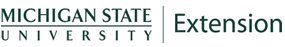 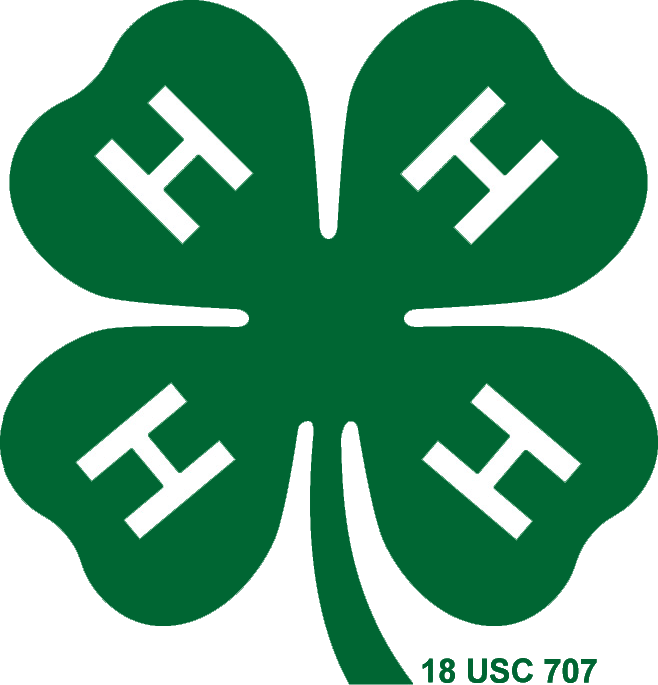 Michigan 4-H Animal Science Sportsperson of the Year Nomination Form
Due October 1st (annual award)Nominee InformationNominator’s InformationCounty ApprovalOne Youth & one Adult MI 4-H Sportsperson of the Year will be chosen annually.Please send completed nomination packet by October 1st to:Taylor Fabus474 S Shaw LnRoom 1287 Anthony HallEast Lansing, MI 48824tenlenta@msu.edu(517)353-1748Michigan 4-H Animal Science Sportsperson of the YearNomination LetterYou may use this form or type on a separate sheet.  Please limit to one page.Things to remember: Use this letter to describe why this individual is deserving of the Michigan 4-H Animal Science Sportsperson of the Year.  Include how the individual exemplified the MI 4-H definition of a good sport by demonstrating respect for animals, respect for opponents, respect for the traditions of the sport, and respect for others.Name:Address:Email:County: Phone:YOUTH or ADULT (circle one)Years enrolled in 4-H:Youth’s Date of Birth: Project Area(s )Involved in:Name:4-H Volunteer Leader? (circle one) YES or NOAddress:Email:County: Phone:Relationship to Nominee:Nominator SignatureDateCounty Staff SignatureDateBe sure the following are included:Be sure the following are included:Be sure the following are included:Nomination FormNomination LetterLetter of Support from County Staff